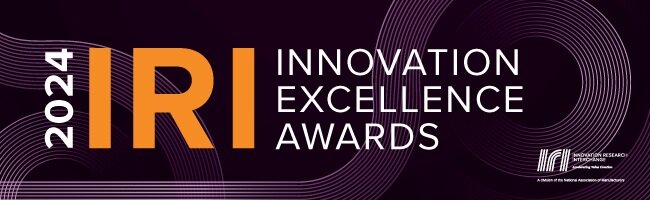 2024 IRI NOMINATION FORM IRI Excellence Award for Digital and Technological Innovation (Company)Please email the complete form and any supplemental files, graphics, etc. to Victoria Kanevsky,Company Information
Full Company Name: Click or tap here to enter text.Office/Lab Address where the project was led from, please list the city, state/province, zip/postal code, and country.Click or tap here to enter text.Company Website: Click or tap here to enter text.Company X (formerly known as Twitter) URL: Click or tap here to enter text.Company LinkedIn URL: Click or tap here to enter text.
Project Information
Project AbstractClick or tap here to enter text.Project TimelineClick or tap here to enter text.Process ImpactClick or tap here to enter text.Business Impact/ROIClick or tap here to enter text.Strategic Impact and ScaleClick or tap here to enter text.Achievements and InnovationClick or tap here to enter text.Supporting Technologies
Click or tap here to enter text.Should you have any questions, please contact Victoria Kanevsky